ASIS Monthly Meeting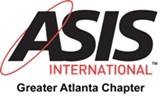 June & July 2021May Virtual Chapter Meeting Review Joshua Villines, CPP, PSP, PSI, ICPS; discussed understanding the threat risk profile when protecting soft targets and executives.June In Person Luncheon Chapter Meeting Review Greater Atlanta ASIS , Vice Chair Justin DeMone discussed the current trends in security surveillance.VOLUNTEER WEBSITE ADMINISTRATOR!  Thank you to Jennifer Greer for answering our call to assist our Board of Directors keep in keeping our website current with the chapter’s activities and information.  SCALED DOWN LEAD 2021 (August 25, 2021) THANK YOU to each of our sponsors that have already committed to help us make this event successful. Registration is closed for the event, but a few sponsorship opportunities remain. Please contact the LEAD event Chair, Mark Ferrebee (mferrebee@psisecurityservice.com) for more details.CHAPTER NEWSLETTERSVisit https://www.asisatl.org/ [asisatl.org] under the “More” tab.2021 IN PERSON LUNCHEON CHAPTER MEETINGSOctober 20th: Tim Giles: How to Develop A Master Security Plan. (.75 CPE Credit)November 17th: Chris Reider, CPP: Understanding how Hyperautomation is changing the security industry. (.75 CPE Credit)Visit https://www.asisatl.org/ [asisatl.org] under the “Chapter Events” tab to register.  The meetings will be held at Maggiano's. The $40.00 ticket price includes lunch and beverages. Come join us for these great in-person networking and CPE educational opportunities!Treasurer’s Report As of July 25, 2021, the Chapter’s Wells Fargo account balance was $12,272.81. The largest expense was $2,327.04 on July 22, 2021, for the final 2021 LEAD Event payment to the Metropolitan Club. Other expenses included our recurring monthly Mail Chimp fee of $20.99, $619.87 for the June Maggiano’s chapter in-person meeting, and $264.45 for the LEAD Event award plaques.  The PayPal account balance was $2,368.55.  Combined total chapter funds are $14,641.36.2021 VIRTUAL TWO-HOUR CPEAugust 26th: Noon – 2pm. Chris Reider, CPP will outline an action plan managers can execute to marry their cybersecurity and physical security programs. October 28th: Noon – 2pm. Murray Montgomery will provide practical steps managers can implement in protecting their individual and organization's identity. You will obtain 2 hours of CPE credits for each event that will cost $25 per person.  Visit https://www.asisatl.org/ [asisatl.org] under the “Chapter Events” tab to register. We look forward to seeing you at these events!